apstiprinĀts
 Daugavpils Bērnu un jaunatnes sporta skolas direktors_________________I. UtinānsDaugavpilī, 2016.gada 13.decembrīUZAICINĀJUMS piedalīties aptaujā par līguma piešķiršanas tiesībām Starptautiska M.Purenes piemiņas volejbola turnīra apbalvojumu izgatavošanaPasūtītājs: 2. Iepirkuma priekšmets: Starptautiska M.Purenes piemiņas volejbola turnīra apbalvojumu izgatavošana;3. Paredzamā līgumcena: līdz EUR 190.00 bez PVN4. Līguma izpildes termiņš: 2016.gada 16.-18.decembris.5. Nosacījumi pretendenta dalībai aptaujā5.1. Pretendent ir reģistrēts Latvijas Republikas Uzņēmumu reģistrā vai līdzvērtīgā reģistrā ārvalstīs;5.2. Pretendentam ir pieredze tehniskajā specifikācijā minētā pakalpojuma sniegšanā;5.3. Pretendentam ir jābūt nodrošinātai mājas lapai, lai būtu iespēja iepazīties ar preču klāstu;5.4. Precīzs pakalpojuma apraksts ir noteiks  tehniskajā specifikācijā (pielikums Nr.1). 6.Pretendentu iesniedzamie dokumenti dalībai aptaujā6.1. Pretendents sastādīts finanšu/tehniskais piedāvājums (2.pielikums)7.Piedāvājuma izvēles kritērijs: piedāvājums ar viszemāko cenu, kas pilnībā atbilst prasībām;8.Piedāvājums iesniedzams: līdz 2016.gada 14.decembrim, plkst.15.00 9.Piedāvājums var iesniegt:9.1.personīgi, vai pa pastu pēc adreses Kandavas ielā 17a, Daugavpilī (3.stāvs, kab.305)9.2.elektroniski (e-pasts: bjssdirektors@inbox.lv)10.Paziņojums par rezultātiem: tiks ievietota Daugavpils pilsētas domei tīmekļa vietnē www.daugavpils.lv , sadaļā “Pašvaldības iepirkumi, konkursi”Pielikumā:Tehniskā specifikācija;Finanšu-tehniskā piedāvājuma forma. 1.pielikumsTehniskā specifikācijaVeicamā darba uzdevumi: apbalvojumu izgatavošana un piegāde;Pasūtījuma izpildināšana: 2016.gada 16.decembris;Piegāde: bezmaksasTehnisko specifikāciju sagatavojaDaugavpils Bērnu un jaunatnes sporta skolas metodiķe                                                          J. Dedele2.Pielikums2016.gada ____._______________, DaugavpilīFINANŠU - TEHNISKAIS PIEDĀVĀJUMSPiedāvājam izgatavot Starptautiska M.Purenes piemiņas volejbola turnīra apbalvojumu par šādu cenu:3. Mēs apliecinām, kā:Nekādā veidā neesam ieinteresēti nevienā citā piedāvājumā, kas iesniegts šajā iepirkumā;Nav tādu apstākļu, kuri liegtu mums piedalīties iepirkumā un izpildīt tehniskās specifikācijās norādītās prasības.Paraksta pretendenta vadītājs vai vadītāja pilnvarota persona:Pasūtītāja nosaukumsDaugavpils Bērnu un jaunatnes sporta skolaAdreseKandavas iela 17a, Daugavpils, LV-5401Reģ.Nr.90009242212Kontaktpersona Direktors Imants Utināns, tālr. 65425346, mob.29364652e-pasts: bjssdirektors@inbox.lvNr.p.k.Preces nosaukumsAprakstsDaudzums1.Medaļa d50mm zelta, sudraba un bronzas krāsā štancēta ar volejbola tematiku, komplektā ar Latvijas karoga  krāsas lenti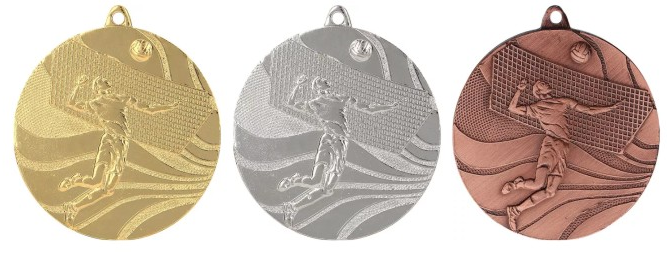 Medaļa metāla 50mm diametrā, biezums 3mm zelta, sudraba un bronzas krāsā štancēta ar volejbola tematiku un Latvijas karoga krāsas  lenti 11mm. Reversā krāsaina PVC materiāla uzlīme ar personalizāciju, saskaņā pasūtītāja tekstu un logo,  t.sk. dizains un maketēšana84 gab.2.Kauss metāla sudraba krāsā ar keramikas vidusdaļu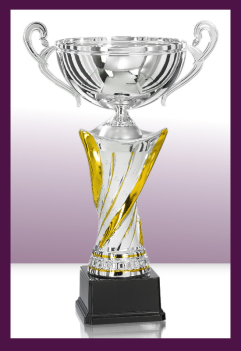 Kauss metāla, sudraba krāsā ar keramikas elementiem, augstums 37cm, ar krāsainu sublimācijas plāksni uz baltas marmora pamatnes 75x30mm saskaņā ar pasūtītāja pievienoto tekstu un logo,  t.sk. dizains un maketēšana2 gab.3.Diploms A4 formāts ar Eirosavienības valstu karogiem un drukuPapīra diploms A4 formāts, 350 gr./kv.m zilā krāsā ar Eirosavienības valstu karogiem un druku,  saskaņā ar pasūtītāja pievienoto tekstu un logo,  t.sk. dizains un maketēšana12 gab.4. Foto rāmis A4 formāts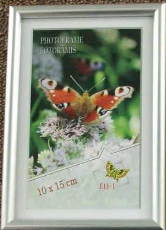 Koka foto rāmis baltā krāsā  Foto rāmis 21*30 ar klipšiem reversā.12 gab.5.Kauss “Lilijas” formā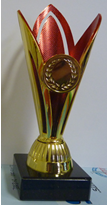 Kauss plastikāta ar sarkanas krāsas elementiem h15,5cm, melnu marmora pamatni 55x30mm un krāsainu sublimācijas plāksni  saskaņā ar pasūtītāja pievienoto tekstu un logo, t.sk. dizains un maketēšana, kausa centrā krāsaina sublimācijas emblēma d25mm,  saskaņā ar pasūtītāja pievienoto tekstu un logo, t.sk. dizains un maketēšana12 gab.Kam:Daugavpils Bērnu un jaunatnes sporta skolai, Kandavas iela 17a, Daugavpils, LV-5401Pretendents Reģ.Nr.Adrese:Kontaktpersona, tās tālrunis, fakss un e-pasts:Datums:Pretendenta Bankas rekvizīti:n.p.k.PozīcijaAprakstsDaudzumsCena bez PVN1.Medaļa d50mm zelta, sudraba un bronzas krāsā štancēta ar volejbola tematiku, komplektā ar Latvijas karoga  krāsas lentiMedaļa metāla 50mm diametrā, biezums 3mm zelta, sudraba un bronzas krāsā štancēta ar volejbola tematiku un Latvijas karoga krāsas  lenti 11mm. Reversā krāsaina PVC materiāla uzlīme ar personalizāciju, saskaņā pasūtītāja tekstu un logo,  t.sk. dizains un maketēšana84 gab.2.Kauss metāla sudraba krāsā ar keramikas vidusdaļuKauss metāla, sudraba krāsā ar keramikas elementiem, augstums 37cm, ar krāsainu sublimācijas plāksni uz baltas marmora pamatnes 75x30mm saskaņā ar pasūtītāja pievienoto tekstu un logo,  t.sk. dizains un maketēšana2 gab.3.Diploms A4 formāts ar Eirosavienības valstu karogiem un drukuPapīra diploms A4 formāts, 350 gr./kv.m zilā krāsā ar Eirosavienības valstu karogiem un druku,  saskaņā ar pasūtītāja pievienoto tekstu un logo,  t.sk. dizains un maketēšana12 gab.4. Foto rāmis A4 formātsKoka foto rāmis baltā krāsā  Foto rāmis 21*30 ar klipšiem reversā.12 gab.5.Kauss “Lilijas” formāKauss plastikāta ar sarkanas krāsas elementiem h15,5cm, melnu marmora pamatni 55x30mm un krāsainu sublimācijas plāksni  saskaņā ar pasūtītāja pievienoto tekstu un logo, t.sk. dizains un maketēšana, kausa centrā krāsaina sublimācijas emblēma d25mm,  saskaņā ar pasūtītāja pievienoto tekstu un logo, t.sk. dizains un maketēšana12 gab.KopāVārds, uzvārds, amatsParaksts Datums